Hagamos que las cosas buenas sucedan…PARA REVISTA MUNDO ALTERNATIVO  JULIO 2016Siempre hacemos que las cosas sucedan, el tema es ¿qué hacemos que suceda?  lo que de verdad deseamos y anhelamos desde nuestro mundo consciente…  o sucede lo contrario de lo que deseamos comandado desde nuestro mundo inconsciente?...Los seres humanos somos mucho mas que la casualidad genética del encuentro de un óvulo y un espermatozoide,  somos el resultado de un conjunto de acciones y circunstancias acumuladas en  tiempo y  espacio, el resultado de ello es,  un individuo sano o desarmonizado en su hábitat  interno. Esto nos lleva  a confrontar, estados de felicidad o infelicidad, como resultado de la información almacenada en nuestra memoria celular.Es cierto que no todas las personas  han logrado vivir de acuerdo a los ideales determinados en su primera juventud… o logran todo aquello que se proponen…¿Por qué ocurre que si miramos hacia el pasado, quizás veamos que poco o casi nada de lo proyectado se cumplió encontrando una distancia entre el querer y el poder?Esto ocurre porque los deseos y anhelos, con una cierta cantidad de potencia de concreción no pueden contrarrestar la experiencia grabada a nivel celular, heredada de los antepasados y propias vivencias atesoradas. La información se deposita en las células en forma de carga bioeléctrica y al producirse el dialogo celular, esta se transmite en vacío, en forma de eco constante en todo el sistema del cuerpo. A su vez, esta impronta de acción es utilizada por el inconsciente como recurso experimental para afrontar situaciones, tomar decisiones o resolver problemas.Podemos decir que la respuesta a la vida y la vida misma está condicionada por ese banco informático de patrones auto impulsados en la memoria celular, en forma de emociones y conceptos, siendo difícil utilizar algo diferente a ella y de esta manera podemos explicar porqué aún después de decretar cosas positivas, pronunciar afirmaciones, rezar, etc… no logramos concretar nuestros deseos y metas… CON EL CONSCIENTE PEDIMOS Y CON EL INCOSNCIENTE ANUNLAMOS…Con este maravilloso método LIMPIEZA Y RE-PROGRAMACIÓN DE LA MEMORIA CELULAR, Método Goncalves, podemos lograr entrar en nuestros bancos de memoria y cambiar todos los conceptos, creencias ancestrales y personales adquiridas que no nos dejan concretar nuestras metas. Es un método científico, rápido y eficaz; sobre todo no es cruento ni doloroso, cuando el consultante encuentra la situación traumática decide qué hacer con eso y el terapeuta le ofrece las herramientas reparadoras y la nueva información se guarda como cualquier cambio que hacemos en la computadora, porque nuestro ADN se comporta como una computadora pero por supuesto superior a la artificial.Te invito a transitar y dejarte atravesar por este método. Lo podes hacer en sesiones individuales, talleres, cursos y seminarios. Podes unirte al curso anual y también a los talleres que daré en los meses de agosto y septiembre.1° y 3° lunes: Curso de formación terapéuticaMiércoles 17 de agosto (de 18.30 a 20.30 hs): Si no tuvieras miedo.. qué harías?Sábado 20 de agosto (de 15 a 19 hs): Hagamos que las cosas buenas sucedan.Hasta el encuentro!. Adriana Torres Informes, Tunos e inscripciones: Lunes y viernes de 8 a 11 – Te. 4853352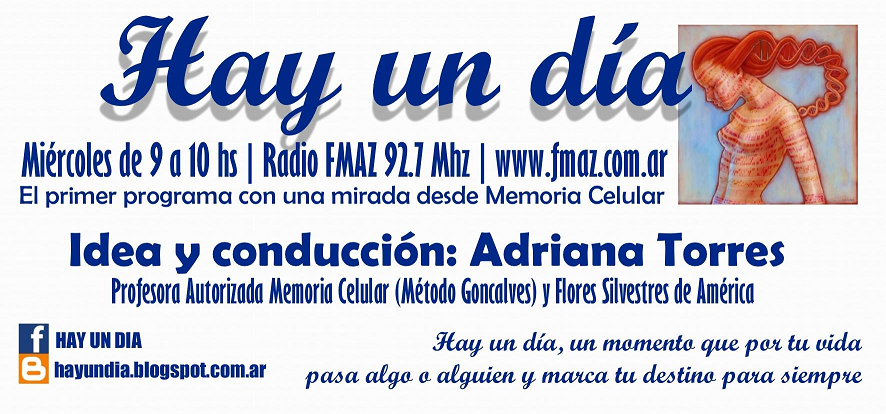 